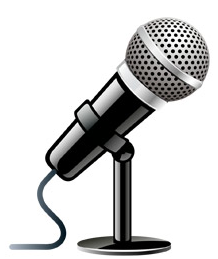 【募集概要】○日　時　	令和6年10月13日（日）　荒天時は14日（月・祝）　10:00〜16:00頃　　　　　　　※13日が中止になった場合、14日に参加できること○会　場　	浦和駅東口駅前市民広場（ＪＲ浦和駅下車　東口より徒歩1分）○募集人数　	4名程度○選考方法　	書類審査および実行委員の面接（9月上旬〜9月中旬）により決定○申込方法　　下記の申込み用紙にご記入のうえ、ＦＡＸ、Email、郵送、申込フォーム、直接受付にて８月9日（金）までに国際交流センターにお申し出ください。※早期終了する場合がございます。○注意事項　・実行委員の指示に従い、シナリオによりステージ出演者の紹介やインタビュー等行っていただきます。　・国籍は問いませんが、アナウンスは日本語で行って頂きますので、観客の方が分かるように伝える日本語能力が必要となります。・ご自身の宣伝や発表の場ではなく、出演者を引き立てる役割であることを心がけてください。・ボランティア司会となりますので司会料はございません。なお交通費程度の謝礼があります。【お申し込み・お問い合わせ】　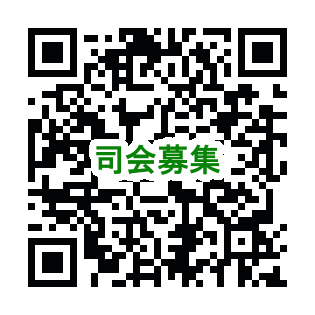 （公社）さいたま観光国際協会国際交流センター　さいたま市浦和区東高砂町11-1コムナーレ９階（JR浦和駅東口　浦和パルコ上）　：Tel: 048-813-8500 / Fax: 048-887-1505 　E-mail: iec@stib.jpふりがな名前　　　　　　　　　　　　　　　　　　　　　　　　　　（　男　・　女　）　　　　　　　　　　　　　　　　　　　　　　　　　　（　男　・　女　）　　　　　　　　　　　　　　　　　　　　　　　　　　（　男　・　女　）電話（自宅・携帯）※携帯優先メールアドレス書類送付先住所職業司会経験有　　・　　無自己PR（意気込み、司会経験など）